«Россети Кубань» обеспечит электричеством строительную площадку нового жилого комплекса в столице Адыгеи В Адыгейском филиале «Россети Кубань» энергетики приступили к реализации мероприятий по технологическому присоединению к электрическим сетям компании строительной площадки нового жилого комплекса на территории столицы Республики Адыгея городе Майкопе. Для обеспечения электроэнергией инвестиционного проекта «Комплексная застройка территории за микрорайоном Михайлова», энергетики построят две кабельные линии электропередачи 10 кВ протяженностью 8,5 км от подстанции 110 кВ «Северная» к месту застройки, установят распределительное устройство 10 кВ и пункты учета электроэнергии. В настоящее время ведутся строительно-монтажные работы, которые планируется завершить до конца текущего года.  Жилой комплекс, который будет построен в республиканской столице, включает в себя 13 многоквартирных домов повышенной этажности, общеобразовательную школу на 1 100 мест, детский сад на 240 мест, врачебную амбулаторию и другие инженерные и социальные инфраструктурные объекты. Часть жилья будет выделена для детей-сирот. Реализация проекта рассчитана на 10 лет. Напомним, что в 2022 году энергетики выполнили полномасштабную реконструкцию и техническое переоснащение подстанции «Северная», увеличив ее трансформаторную мощность до 130 МВА, то есть в 1,6 раза. Модернизация энергоцентра осуществлена с применением современных материалов и высокотехнологичного оборудования российского	производства. Выполненные мероприятия позволили не только повысить надежность электроснабжения северо-восточной части Майкопа и ряда населенных пунктов Майкопского района, прилегающих к городу, но и создать запас энергетической мощности для подключения новых потребителей.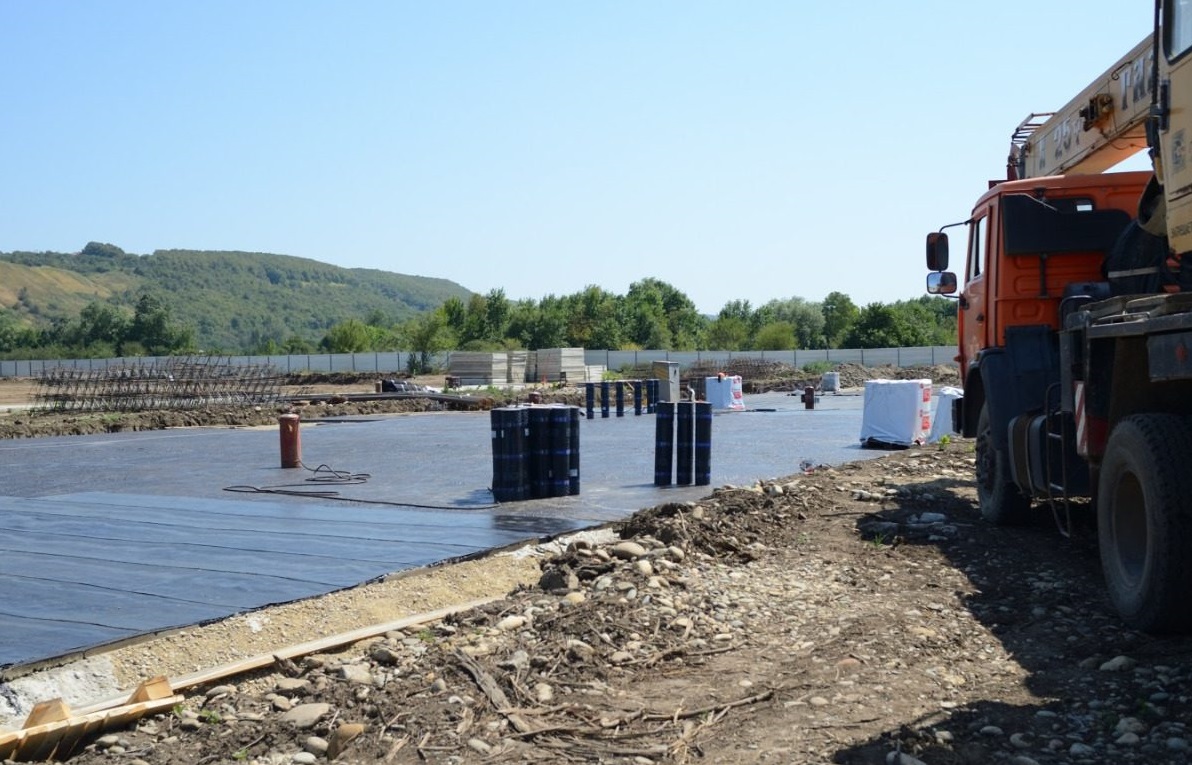 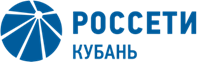 Публичное акционерное общество«Россети Кубань» ПРЕСС-РЕЛИЗ 02.10.2023 Компания «Россети Кубань» отвечает за транспорт электроэнергии по сетям 220-110 кВ и ниже на территории Краснодарского края, Республики Адыгея и федеральной территории «Сириус». Входит в Группу «Россети». В составе энергосистемы 11 электросетевых филиалов. Общая протяженность линий электропередачи – 93,6 тыс. км. Управляет 743 подстанциями 35 кВ и выше трансформаторной мощностью 11,8 тыс. МВА. Площадь обслуживаемой территории – 83,3 тыс. кв. км с населением более 6 млн человек. «Россети Кубань» – крупнейший налогоплательщик региона. Телефон горячей линии: 8-800-220-0-220 (звонок по России бесплатный).Контакты: Дирекция по связям с общественностью и СМИ ПАО «Россети Кубань»тел.: (861) 212-24-68; e-mail: smi@rosseti-kuban.ru